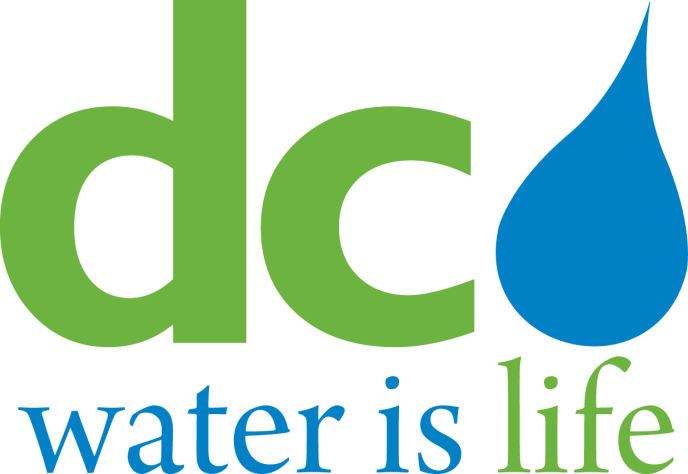 District of ColumbiaWater and Sewer AuthorityBoard of DirectorsEnvironmental Quality and Sewerage Services Committee Thursday, October 15, 20159:30 a.m.MEETING MINUTESCommittee Members Present	DC Water Staff Present James Patteson, Chairperson 	Biju George, Chief Operating OfficerMatthew Brown	Len Benson, Chief EngineerAdam Ortiz	Randy Hayman, General CounselHoward Gibbs	Linda Manley, Secretary to the BoardDavid LakeCall to OrderMr. Patteson, Chairperson, called the meeting to order at 9:30 AM. AWTP Status UpdatesBPAWTP PerformanceMr. Aklile Tesfaye, Assistant General Manager for Wastewater Treatment, reported that the monthly average influent flow was 258 MGD, which was the lowest 12-month average. 3.72inches of precipitation fell during the September reporting period.  Mr. Tesfaye noted that a wet weather event occurred as a result of 1.65-inch precipitation from tropical storm “Joaquin” during the last two days in September.  During the period of September 29 and October 3, approximately 1.8 billion gallons of influent flow was received: averaging 360 MGD, a peak flow of 750 MGD.  Approximately 56 MG of excess flow for the 5-day period was discharged via Outfall 001.  The enhanced nitrogen removal facility is performing well, producing a low total nitrogen concentration of 2.32 mg/l.  Overall, plant performance was excellent with 100% permit compliance.  Biosolids production was 410 wet tons per day (wtpd).Mr. Tesfaye commented that the Combined Heat and Power (CHP) facility continues to operate in the commissioning phase with all systems in service undergoing testing and optimization.  The Committee asked if energy generated from CHP during the commissioning phase will continue to be in the range of 6.5-7.0 MW with an anticipated energy generation of 8.5 MW when the commissioning is complete.  Mr. Tesfaye responded that this is the expectation and noted that solids production in the summer months is lower than in the winter months, which impacts the energy production from CHP.  Mr. Tesfaye commented the commissioning will continue through the winter months. Mr. Tesfaye noted that Blue Plains energy demand for September was 605 MWH/day where approximately 145 MWH/day or 24% was supplied by the CHP facility.  The Committee commented that the energy output from CHP shown on the bar chart depicting the total Blue Plains Energy usage was unclear and requested the graph be adjusted to also show the CHP energy output.  Mr. Tesfaye responded he will look into doing this.Mr. Tesfaye provided an update on the Blue Plains NPDES renewal application submitted in March 2015.  Mr. Tesfaye noted that EPA responded with comments on July 30, 2015. DC Water subsequently responded with additional data and clarification on August 31, 2015 and anticipates a meeting with EPA within the next several months.  Mr. Tesfaye added that there were no major issues.updates: potomac interceptor sewerOdor Abatement Project Ms. Liliana Maldonado, Director of Engineering and Technical Services (DETS), reported all sites are operating with the exception of the DC Site 1995, which had a mechanical issue and that the facility’s odor control system is only operating at night.  The Virginia Sites 31 and 46 have punch list items remaining before construction is considered 100% complete.  Ms. Maldonado noted the DC Site 1995 and Virginia Site 31 carbon media will be replaced with a carbon media blend by November 9, 2015.  For the remaining sites, the plan is to continue using the existing carbon media and conduct weekly odor monitoring; if/when odor bleed through is observed, the carbon media will be replaced with the carbon media blend.  Ms. Maldonado added that the remaining sites’ media were installed later than for Sites 1995 and the useful life of the media has not been reached.  The carbon media blend for the remaining sites can be procured promptly once odor bleed through is detected.  The Committee asked if the carbon media will be re-generated.  Ms. Maldonado deferred the question to Mr. Benson who responded the plan was not to re-generate the media.  Ms. Maldonado added that the spent media is typically removed by the supplier and disposed of using appropriate procedures.  Ms. Maldonado commented that she will verify with the supplier that the disposal procedures follow all required rules and regulations.  Ms. Maldonado commented that the responsibility for system operation will transition from Construction to the Operations Department during the months of October and November.Ms. Maldonado presented a status dashboard that summarized all the PI Odor Control Facilities milestones and the remaining items to be completed.  Ms. Maldonado noted that Virginia Sites 31 and 46 have remaining contractual close-out (punch list) items as depicted in the status table.  ACTION ITEM - JOINT USEContract No. WAS-12-033-AA-RE – CenterraContract No. WAS-12-035-AA-RE – CenterraContract No. 120030, Cynergy Electric Company, Inc.Contract No. 130240, Anchor Construction CorpDCFA #429-WAS, Arcadis District of Columbia, P.C.Mr. Dan Bae, Director Procurement, presented action items 1 through 2 and Mr. Len Benson, Chief Engineer, presented action items 3 through 5.Action Item 1 is a request to execute a contract for repair services for the Department of Fleet Management.  The Committee commented that M/WBE or LSBE status for the sub-contractors are not shown and asked why the format had changed.  Mr. Bae responded the fact sheet format will be corrected prior to the November Board meeting to show the current’s sub-contractor’s status, as applicable, and for all future fact sheets originating from this department. Action Item 2 is a request to execute a contract for parts supply for the Department of Fleet Management.  The Committee asked if the contract is the same as the previous one discussed.  Mr. Bae responded that one contract is for repair services and this contract is for supplying parts for the repairs.  He also noted that both contracts are with the same prime contractor, Centerra Integrated.  Mr. Bae noted the contract spending is typically the heaviest in the first quarter due to preparation for the winter season.Action Item 3 is a request to execute a change order to improve the grounding system as a result of an independent grounding grid test finding conducted after design was completed and similar tests were conducted for the CHP facility.  Mr. Benson noted that the improvements proposed to the grounding system are driven by safety concerns.  Mr. Benson commented that contract options were investigated such as utilizing a new contract or using an existing high-voltage contract.  There were no existing high voltage contracts anticipated in the near future as would be needed to address this important safety issue . Therefore, it was determined the most expeditious method was to have the current contractor, Cynergy, perform the work. Mr. Benson noted that the contractor’s performance has been positive.   Action Item 4 is a request to execute a change order to replenish funding capacity back in the contract that has been exhausted due to the need to execute several large emergency projects such as repairing the Northeast Boundary Sewer and demolishing the building at 1744 D St NE; work on the Potomac Interceptor Sewer (PIS); and mitigation and repairs for the sewer overflow/spill at Capital Crescent Trail in the C&O Canal.  Action Item 5 is a request to execute Supplemental Agreement No. 2 for construction management services to support changes in schedule for construction projects comprising the Biosolids Management Program.  Mr. Benson noted that a construction delay of approximately 7 months has resulted. Construction substantial completion is anticipated to be reached in April 2016 and administrative activities will likely continue until June 2016.  The Committee asked if work performed in this supplemental agreement is because of the firm’s own delays; or if the delays in construction have resulted in the need to extended this contract; and if the latter, whether the cost is recoverable.  Mr. Benson commented that a more detailed explanation could be provided in an executive session.  Mr. Benson added that the construction management services contract is viewed as an ‘extension of staff’ type contract instrument to provide the necessary technical resources to support the construction needs.The Committee will recommend all action items to the full Board for action.blue horizon 2020 progressMs. Sarah Neiderer provided an overview on the status related to Goal 8 of the Blue Horizon 2020 strategic plan.  Ms. Neiderer noted that the initiatives and milestones presented on slide 4 are task driven and that the progress for each task has been tracked since the adoption of the strategic plan in 2013.  Ms. Neiderer presented the implementation progress and noted that the % complete shown in the table is actually a composite % complete for all tasks comprised within each individual objective but that individual % completes vary from task to task with some tasks being at or near completion and other tasks not having been started.  Ms. Neiderer commented that task 8.3.1 only included Phase 1 of the Asset Management Program and that the updated strategic plan will also incorporate Phase 2 of the asset management program scope.  The committee inquired on the % complete for task 8.3.2 and whether the task tracked corrective versus preventive maintenance and thus the % complete is measuring achievement of a greater proportion of preventive maintenance.  Ms. Neiderer confirmed that this is the case and added that the 10% complete represents the composite of the tasks that have been completed by the due date for this particular objective, with certain tasks identified with completion dates that are targeted for 2016 and 2017.  Ms. Neiderer added that future goals will measure progress using outcome metrics instead of progress metrics.    The Committee requested to see the list of tasks under Goal 8 prior to the November Board retreat to better understand the initiatives and accomplishments. .  Ms. Neiderer will provide the list of tasks for each initiative.  The committee asked for the contracts to be related/linked to the initiatives.  Ms. Neiderer responded future updates will include the relationship between contracts and initiatives. OTHER BUSINESS/EMERGING ISSUESThe following three informational items were listed in the agenda but were not discussed at the Environmental Quality and Sewerage Services Committee meeting due to time constraints:Asset Management Program (AMP) Update – November Joint Committee (JC) MeetingAdvancing Research and Technology (ART) Pilot Update – Nov JC MeetingFY 16-25 Capital Improvement Plan (CIP) – Nov JC MeetingVI. EXECUTIVE SESSIONAn executive session was held.IX. ADJOURNMENTThe meeting was adjourned at 10:35am. Follow-up ItemsConsider revisions to the Total Blue Plains Energy Usage reporting chart to also show the CHP energy output.  Correct Procurement Department fact sheets format prior to the November Board meeting to show the current’s sub-contractor’s status (MBE, WBE, LSBE, CBE, None), as applicable and for all future fact sheets originating from this department. Provide the list of tasks under the Blue Horizon Goal 8 initiatives prior to the November Board retreat so the Committee can better understand the objectives, progress and accomplishments to date. For future updates, show the correlation between specific contracts and the initiatives and objectives outlined in the strategic plan.